ГЛАВА І…Неизвестно откуда пришли эти племена, которые называли себя кельтами, однако точно известно, что в конце 2 тыс. до н.э. они облюбовали восток Франции, север Швейцарии, юго-восток Германии, а позднее стали осваивать Британию, Ирландию.  
Из античных свидетельств известно, что в 390 г. до н.э. кельтские племена (римляне называли их галлами) осадили и разграбили Рим, а в 289 г. до н.э. разрушили Дельфы и даже продвинулись на Ближний Восток - они были врагом номер один для цивилизаций Средиземноморья. К тому же кельты были весьма колоритным народом. Их обычаи носить яркую клетчатую одежду, раскрашивать тело, лицо и даже волосы яркими красками, производили неизгладимое впечатление на образованных и воспитанных в иных традициях греков и римлян.     Кельты никогда не стремились создать мощное военное государство. Их военные походы с большой натяжкой можно назвать завоеваниями, поскольку, занимая новые территории, кельты не стремились подчинить себе местное население, а отчасти сливались с ним, отчасти предпочитали мирное сосуществование и, главное, никогда не имели никакого подобия государственного и политического центра. Свою самобытность к началу Средневековья кельты сохранили лишь на Британских островах. Здесь обитало две группы кельтских племён - бритты в Британии, и гэлы в Ирландии, а позднее и в Шотландии. Бритты подверглись определённому воздействию римской культуры, но сохранили язык и многие обычаи.        Скотоводство с древнейших времен было одним из важных занятий ирландцев. Они разводили крупный рогатый скот, лошадей, свиней, овец. Вместе с тем жители многих районов Ирландии, особенно центральной равнины и юго-запада острова с древнейших времен наряду со скотоводством занимались и земледелием. В законах брегонов среди натуральных приношений вождям упоминается ячмень, овсяная мука, пшеница, солод; в качестве обычной пищи бедного человека названы кувшин молока и кусок пирога. Но основным злаком был овес. Любимым блюдом ирландцев считалась овсянка; пшеничный же хлеб употребляла главным образом знать, и то как лакомство. Ежегодно 1 августа проводился праздник урожая. В хрониках - сагах - урожайные годы отмечались особо — как годы благоденствия народа. Зерно размалывали каменными зернотерками, а с V в. н.э. появились водяные мельницы. Жители побережья в качестве подсобного занятия занимались рыболовством. Ремесло еще не отделилось от земледелия, им занимались сами крестьяне: они пряли лен и шерсть, ткали, выделывали кожи, шили одежду и обувь, изготовляли глиняную посуду; кузнечное ремесло и ювелирное дело считались привилегированными занятиями; изделия кузнецов и ювелиров предназначались в первую очередь для вождей и знати.Селились ирландцы в удобных и безопасных местах в долинах рек и на холмах. Главным строительным материалом был лес. Жилище простого ирландца обычно представляло собой круглую клеть, сплетенную из хвороста и тростника и обмазанную глиной, с проемом вместо окна, с крышей из соломы, поддерживаемой столбом посредине; дым из очага выходил через отверстие, проделанное в крыше. Пол был глиняный. Вдоль стен стояли палата («ложи»), на которых спали.         От древних ирландцев до нас дошли различные памятники материальной культуры — орудия труда, утварь, оружие, украшения, развалины домов, а также памятники устного народного творчества — ирландские сказания (саги). Количество саг исчисляется сотнями. В них повествуется о различных древних преданиях и событиях и воспеваются легендарные герои, вожди. Они оставались в течение многих веков безымянными народными сказителями, а рассказывали их на народных празднествах и пирах у вождей, обычно по одной саге в вечер. С принятием христианства появилось много монастырских школ, где в течение семи лет обучались и воспитывались юноши не только из Ирландии, но и из других стран Европы. Окончившие эти школы становились священниками или монахами католической церкви. Обучение производилось на латинском языке. В монастырских школах главными предметами были священное писание, а также философия, география, астрономия и геометрия в присущей церковной культуре средневековья трактовке.
Уже в IV в. в Ирландии было известно алфавитное письмо, а с введением христианства стал применяться латинский алфавит. Центрами письменности стали монастырские школы, деятельность которых по переписке книг религиозного или светского содержания имела важное значение. Ирландская культура VI—IX вв. была обычной, церковной культурой, характерной для возникающего феодального общества в Европе. Ее носителями были образованные монахи и клирики, а ее влияние на широкие народные массы ограничивалось главным образом религиозной сферой; обычаи и нравы ирландцев под влиянием Христианства претерпели незначительные изменения.       Кельтское слово «друид» (druis у галлов и drui у древних ирландцев) восходит к общему индоевропейскому прототипу "dru-wid-es", содержащему корень “vidu” (widu) - видеть, знать, понимать. Так что слово «друид» можно было бы перевести как «видящий сквозь», «провидящий», «знающий нечто» и так далее. По своему смыслу это близко к значению арабского слова «маг».Как сложилась версия, что слово «друид» переводится как «дуб»? Первым внес свой вклад в это заблуждение Плиний, написав: «…они избирают дубовые леса и не совершают никакого обряда без листвы этого дерева, так что вполне возможно, что сами друиды взяли свое имя от его греческого названия…». После чего греческое слово "drus" узаконилось, как повод для названия жрецов кельтских народов. Сами кельты в дохристианское время не оставили никаких свидетельств о своем жречестве. Упоминания о друидах в Ирландии относятся ко временам уже после язычества. Неясно, точно ли в них изображен характер друида. В некоторых случаях друиды, о которых упоминается постоянно, выглядят как люди достойные и могущественные; порой им даже отдается предпочтение перед самим королем. Кельты, подобно всем остальным народам, предавались магическим практикам, многие из которых могли использоваться любым человеком, тем не менее, в целом они были в руках друидов, которые во многих аспектах были выше шаманов варварских племен. О вождях также говорят как о мастерах магии, что, возможно, является реминисценцией о силах священника-вождя. У каждого клана или племени были свои друиды, которые во время войны помогали своим воинствам при помощи магического искусства. Это отразилось в историях мифологического цикла, каждая из которых имеет друидов, которые не принимают в сражениях ни малейшего участия. Эта сила в значительной степени реализовывалась как власть над стихиями, о которых друиды утверждали, что они их сотворили. Большая часть друидской магии сопровождалась заклинаниями – превращения, власть над стихиями, нахождение скрытых людей или вещей. В других случаях заклинания использовались в медицине или для исцеления ран.У друидов существовало четыре виды магии: магия растений, стихийная магия, целительная магия и некромантия. 1.Магия растенийДруиды, как кажется, с большей охотой использовали для своих магических действий рябину или орешник. Именно так, к примеру, поступает друид Китруадх, зажигая друидический огонь ради верховного короля Кормака во время "Осады Друим Дамгайре": "Кормак же завел беседу с Китруадхом и спросил у того, нет ли у него средства помочь армиям. "Ничто не поможет тебе, кроме огня друидов". - "Как это сделать, - спрашивает Кормак, - и для чего это нужно?" - "Вот, - отвечает Китруадх. - Пусть воины пойдут в лес и принесут рябины, потому что именно из нее получается лучший наш огонь. И, возможно, с южной стороны ответят тем же. Когда костры загорятся, каждый станет следить за своим. И если пламя обратится к югу, - во что я не верю, - вам надлежит преследовать людей Мунстера.  Омела также считается магическим растением: "Такую омелу случается найти очень редко, и когда ее отыскивают, то снимают, устраивая большую религиозную церемонию, на шестой день луны, - так как именно по этому светилу галлы считают свои месяцы и свои годы, так же, как и свои века, протяженностью в тридцать лет. Этот день выбирается потому, что луна в нем обладает уже достаточной силой, хотя и не достигает еще середины своего роста. Кельты называют омелу именем, означающим "тот, что все исцеляет". Они верят, что омела, если сделать из нее напиток, исцеляет скот от бесплодия и служит средством против всех ядов. Вот так великое множество народов почитает священными предметы, абсолютно ничего не значащие".2.Стихийная магия:А)Магия водыБ) Магия ветраМощь дуновения друидов представляется безграничной: "Мой бог обещал мне, что я обращу их в камень, когда настигну, только лишь тем, что подую на них", - говорит Мог Руитх о своих врагах; и в самом деле "он послал им дуновение друидов и обратил их в камни...".В) Магия землиГ)Магия огняДруиды владеют также огнем, и наиболее силен именно огонь самого могущественного, самого искусного в магии друида. Губительный огонь из рябины, разожженный, как мы видели, друидами короля Кормака под руководством Китруада, был побежден благодатным огнем, который, в свою очередь, зажег Мог Руитх. Причина превосходства Мог Руитха, впрочем, проста: "Мог Руитх сказал Кенмхару: "Зажги и разведи огонь". Кенмхар поднялся и разложил костер таким образом: он сложил его в форме маслобойки с тремя сторонами и тремя углами, но с семью ходами, тогда как в костре на севере имелось лишь три хода. Тот не был ни расположен, ни особым образом сложен, но дрова для него свалили просто грудой".Один агиографический текст, записанный на латыни, уточняет, со своей стороны, что в этот праздник под страхом смерти запрещалось зажигать какой-либо другой огонь: "У них имелся также некий обычай, введенный на основании наложенного на всех указа: если кто-либо во всех провинциях, будь то близких или отдаленных, зажигал в ту ночь огонь прежде огня в доме короля, во дворце Тары, то он должен был умереть".

Если вода, по всей видимости, чаще всего принадлежала к сфере деятельности филидов, то огонь был излюбленной стихией друида, и когда у друидов в "Битве при Маг Туиред" спрашивают, что им подвластно, те отвечают: "Мы бросим огненные облака в лицо фоморам: они не смогут смотреть в небесную высь, и воины, сражающиеся против них, легко побьют их".3.Целительная магия"Родник здоровья" в саге "Битве при Маг Туиред" доверен богуврачевателю Диан Кехту: "А вот как вселяли ярость в израненных воинов, дабы еще отважнее делались они назавтра. Над источником, имя которого Слапе ("Здоровье") говорили заклятья сам Диан Кехт, сыновья его, Актридил и Миах, да дочь Аирмед. И погружались в источник сраженные насмерть бойцы, а выходили из него невредимыми. Возвращались они к жизни благодаря могуществу заклинаний, что пели вокруг источника четыре врачевателя".
Впрочем, подействовать должны были не только заклинания; исцеление достигалось также с помощью растений, и оба вида врачевания взаимодействовали: "Другое имя этого источника - Озеро Растений, так как Диан Кехт клал в него понемногу каждой травы, произрастающей в Ирландии".
Точно так же друид пиктов Дростан посоветовал королю Ирландии, с тем, чтобы исцелить солдат, раненных отравленными стрелами бретонцев, собрать молоко от ста сорока белых коров и наполнить им яму на середине поля боя. Те, кто погрузятся в нее, будут исцелены. 4.НекромантияТермин некромантия, как и некромагия, были введены в обиход значительно позже периода существования друидов, и мы можем лишь выдвигать предположения на основании ритуалов, упоминаемых в античных источниках или кельтской мифологии, подпадают ли эти ритуалы под современное понятие некромантии. 
Некромантия - это мантическая система, основанная на предсказании будущего, провидении прошлого и настоящего по внутренностям жертв, по крови и по агонии умирающего.
Некромагия - это система воздействия на окружающую реальность посредством различных аспектов смерти и умирания.
Спиритизм – ритуальная система, работающая с миром духов.Поскольку античных источников, описывающих ритуалы кельтов, не так уж много, то объем работы довольно не большой. 
Пример классической некромантии мы можем видеть в описании друидов у Диодора Сицилийского:

«Пользуются галлы услугами прорицателей, которые у них в большой чести. Прорицатели эти вещают будущее по полету птиц или по внутренностям жертвенных животных, и весь народ им послушен. В частности, при исследовании особо важных вопросов, они придерживаются весьма странного и кажущегося невероятным обычая: окропив человека, его поражают в место над диафрагмой, и когда тот падает смертельно раненный, по его падению и содроганию тела, а также по истечению крови предсказывают будущее, полагаясь на опыт древних и многолетних наблюдений такого рода». (Историческая библиотека, V, 31, 2-5) 

Страбон  также свидетельствует о подобном ритуале:

«Они наносили человеку, обреченному в жертву, удар в спину и гадали по его судорогам». (География, IV, 5) 

О распространенных у друидов гаданиях по внутренностям жертвы и конвульсиям умирающего упоминается и у других античных авторов. Но как бы ни был велик авторитет античных авторов, мы не можем полностью полагаться на них по двум причинам: во-первых, обычаи друидов, которые они описывали, вызывали у них самих отвращение, поэтому они могли вносить в описание собственное видение «этого варварского ужасного обычая». Во-вторых, античные авторы описывали все эти события по свидетельствам третьих лиц, а не сами лично присутствовали при ритуалах, и довольно часто они практиковали переписывание информации с более ранних источников. В любом случае, реальные свидетели самих обрядов, видели лишь внешнюю деятельность жрецов по исполнению обряда, не зная ни его сути, ни ритуального порядка, ни предшествующих ритуалу подготовительных действий, ни других действий жрецов, которые не видит сторонний наблюдатель. 
Однако не стоит вслед за античными авторами ужасаться варварской жестокости. Практически все народы на ранних стадиях развития проходили через довольно жестокие жертвоприношения и ритуалы. Человеческие жертвоприношения практиковали и древние славяне, и древние германцы, и египтяне, и персы, и индейцы. Подобные практики были в свое время и у тех же ахающих от ужаса римлян и греков. Просто на момент встречи с галльской культурой, греко-римские народы уже вышли на следующий уровень развития.  Итак, некромагия, некромантия или подобные им практики присутствовали в арсенале друидов. И вероятно были достаточно распространены, если даже античные источники упоминают нечто подобное. 
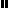 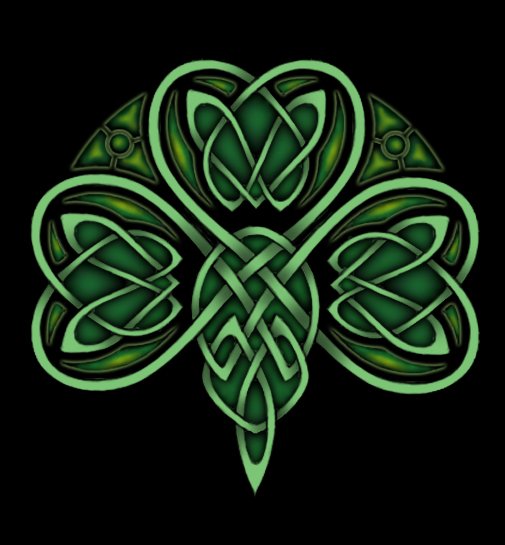 